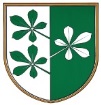 OBČINA KIDRIČEVOKomisija za mandatna vprašanja, volitve in imenovanjaKopališka ul. 142325 Kidričevo									PREDLOG SKLEPANa podlagi 20. člena Statuta Občine Kidričevo (Uradno glasilo slovenskih občin, št. 62/16 in 16/18) komisija za mandatna vprašanja, volitve in imenovanja predlaga občinskemu svetu Občine Kidričevo, da sprejmeS  K  L  E  Po imenovanju odbora za varstvo okolja in požarno varnostV odbor za varstvo okolja in požarno varnost se imenujejo:1. Slavko Krajnc, Lovrenc na Dr. polju 55, predsednik2. Valerija Medved, Pleterje 21, članica3. Silva Orovič Serdinšek, Lovrenc na Dr. polju 65/b, članica4. Grega Baštevc, Zg. Jablane 40, član5. Aljoša Komljenović, Kidričevo, Ul. Borisa Kraigherja 19, članO b r a z l o ž i t e vKomisija za mandatna vprašanja, volitve in imenovanja (v nadaljevanju: komisija) je na svoji 1. redni seji, ki je bila dne, 14.1.2019 obravnavala predloge za imenovanje v odbor za varstvo okolja in požarno varnost. V odbor za varstvo okolja in požarno varnost so bili predlagani:Valerija Medved, Pleterje 21, za članico, predlagatelj SDSSilva Orovič Serdinšek, Lovrenc na Dr. polju 65/b, za članico, predlagatelj SDSAljoša Komljenović, Kidričevo, Ul. Borisa Kraigherja 19, za člana, predlagatelj N.SiSlavko Krajnc, Lovrenc na Dr. polju 55, za predsednika, predlagatelj SDGrega Baštevc, Zg. Jablane 40, za člana, predlagatelj SDBranko Valentan, Apače 206, za člana, predlagatelj SDJanez Čelofiga, Sp. Jablane 41, za člana, predlagatelj DeSUSV skladu s 55. členom Poslovnika o delu občinskega sveta ima odbor za varstvo okolja in požarno varnst pet članov. Občinski svet s sklepom imenuje predsednika odbora in najmanj polovico članov izmed članov občinskega sveta. Komisija tako predlaga, da se v odbor za varstvo okolja in požarno varnost imenujejo:1. Slavko Krajnc, Lovrenc na Dr. polju 55, predsednik2. Valerija Medved, Pleterje 21, članica3. Silva Orovič Serdinšek, Lovrenc na Dr. polju 65/b, članica4. Grega Baštevc, Zg. Jablane 40, član5. Aljoša Komljenović, Kidričevo, Ul. Borisa Kraigherja 19, članKomisija predlaga občinskemu svetu, da sprejme predlagani predlog sklepa. Štev. 011-3/2019Dne  15.1.2019								Milan Fideršek;								predsednik								komisije za mandatna vprašanja,								volitve in imenovanja